Skopje, 2017. gada 30. oktobris 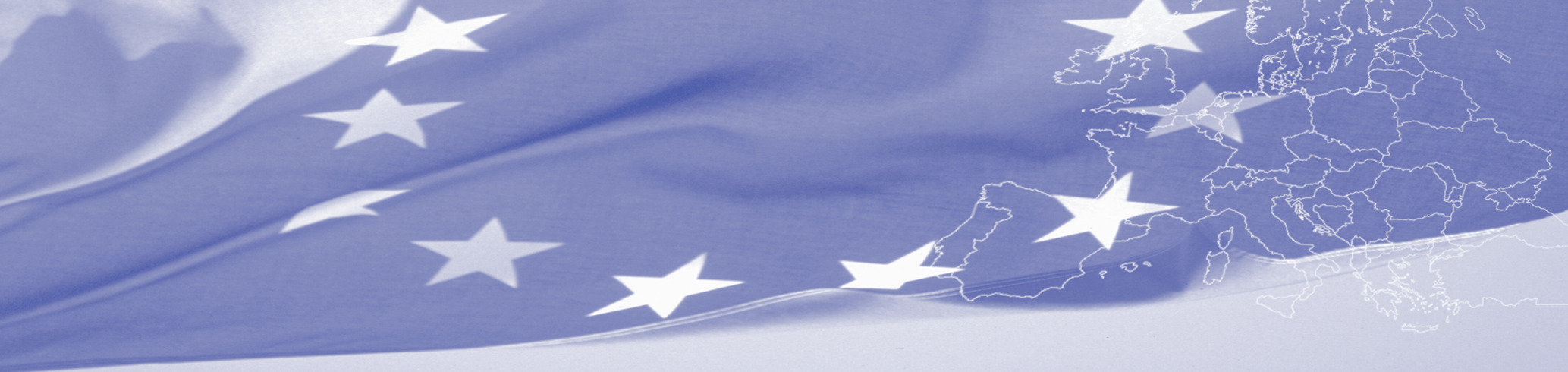 Eiropas Savienības finansētā Twinning projekta nr. MK 11 IB JH 03 15 "Tiesiskuma stiprināšana" (turpmāk – Projekts) noslēguma pasākums notiks pirmdien, 30. oktobrī plkst. 13.00 Eiropas Savienības informācijas centrā. Projektu īstenoja Latvijas Republikas Tieslietu ministrija un Horvātijas Republikas Tieslietu ministrija, sadarbojoties ar Saņēmējvalsts Tieslietu ministriju, Eiropas Cilvēktiesību tiesas pārstāvniecības biroju Saņēmējvalstī un Tiesnešu un prokuroru mācību centru.	Pasākumā uzstāsies:Nikolā Bertolini, (Nicola Bertolini), Eiropas delegācijas saņēmējvalstī Sadarbības vadītājs;Bilens Saliji (Bilen Saliji), Saņēmējvalsts Tieslietu ministrs;Raivis Kronbergs, Latvijas Republikas Tieslietu ministrijas valsts sekretārs; Kristians Turkaljs (Kristian Turkalj), Horvātijas Tieslietu ministrijas valsts sekretārs. Projekta mērķis bija atbalstīt Maķedonijas tieslietu nozares institūciju tiesiskuma konsolidāciju, stiprinot institūciju kapacitāti un saskaņojot nacionālos tiesību aktus ar Eiropas Savienības (turpmāk – ES) acquis un galvenajiem Eiropas Padomes cilvēktiesību instrumentiem. Projekta ietvaros notika darbs pie trīs svarīgām komponentēm:Stiprināt Maķedonijas Tieslietu ministrijas kapacitāti, lai nodrošinātu pirms/pēc ES pievienošanās procesa funkciju izpildi, kā arī izstrādāt tiesību aktu piekļuves IT risinājumus.Uzlabot attiecīgās tieslietu nozares darbinieku zināšanas un kapacitāti par ES acquis un citiem starptautiskiem standartiem tieslietās, veicinot to transponēšanu valsts tiesību aktos.Uzlabot zināšanas un spējas attiecīgās tieslietu nozares dalībniekiem par Eiropas Cilvēktiesību konvencijas tiesībām, kā arī stiprināt Eiropas Cilvēktiesību tiesas spriedumu izpildes sistēmu.Projektu 100% apmērā finansēja Eiropas Savienība. Kopējais projekta budžets bija 1 000 000 EUR. Projekts tika īstenots 22 mēnešus un 12 dienas – no 2015. gada 20. decembra līdz 2017. gada 31. oktobrim. Žurnālisti un fotogrāfi tiek laipni aicināti piedalīties šajā pasākumā. PROGRAMMAPROGRAMMAPROGRAMMA12:45 - 13:00Dalībnieku reģistrācijaModeratorsBojana Bosilkova, Projekta ilgtermiņa padomnieces sadarbības partnerisVineta Krutko, Projekta ilgetrmiņa padomnieceBojana Bosilkova, Projekta ilgtermiņa padomnieces sadarbības partnerisVineta Krutko, Projekta ilgetrmiņa padomniece13:00 - 13:20Atklāšana un ievadsNikolā Bertolini, (Nicola Bertolini), Eiropas delegācijas saņēmējvalstī Sadarbības vadītājs Bilens Saliji (Bilen Saliji), Saņēmējvalsts Tieslietu ministrs;Raivis Kronbergs, Latvijas Republikas Tieslietu ministrijas valsts sekretārs; Kristians Turkaljs (Kristian Turkalj), Horvātijas Tieslietu ministrijas valsts sekretārs 13:20 - 13:40Prezentācija par ES finansēto Twinning projektu Prezentācija par ES finansēto Twinning projektu Irēna Kucina, Projekta vadītāja, Latvijas Republikas Tieslietu ministrijaIvans Crnčecs (Ivan Crnčec), jaunākais Projekta līderis, Horvātijas Tieslietu ministrijaFrosina Tasevska, Projekta vadītāja, SaņēmējvalstsVineta Krutko, Projekta ilgtermiņa padomniece, Latvijas Republikas Tieslietu ministrija 13:40 - 14:00Jautājumi un atbildes14:00 Sarunas, kafijas pauze 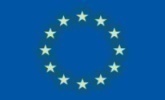 Projektu finansē Eiropas SavienībaProjektu finansē Eiropas Savienība